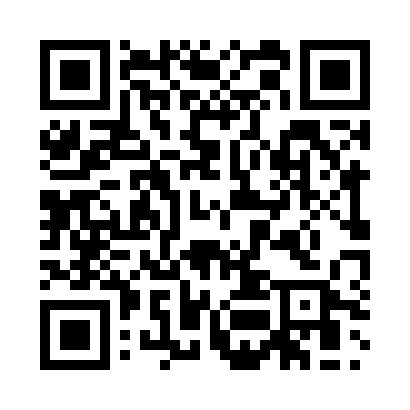 Prayer times for Katzenberg, GermanyWed 1 May 2024 - Fri 31 May 2024High Latitude Method: Angle Based RulePrayer Calculation Method: Muslim World LeagueAsar Calculation Method: ShafiPrayer times provided by https://www.salahtimes.comDateDayFajrSunriseDhuhrAsrMaghribIsha1Wed3:125:391:045:068:2910:452Thu3:095:371:045:078:3110:483Fri3:055:351:035:088:3210:514Sat3:025:341:035:088:3410:545Sun2:585:321:035:098:3610:586Mon2:545:301:035:098:3711:017Tue2:515:281:035:108:3911:048Wed2:495:271:035:118:4011:079Thu2:485:251:035:118:4211:1010Fri2:475:231:035:128:4311:1111Sat2:475:221:035:128:4511:1112Sun2:465:201:035:138:4611:1213Mon2:455:191:035:148:4811:1314Tue2:455:171:035:148:4911:1315Wed2:445:161:035:158:5111:1416Thu2:445:141:035:158:5211:1517Fri2:435:131:035:168:5411:1518Sat2:435:121:035:168:5511:1619Sun2:425:101:035:178:5711:1620Mon2:425:091:035:188:5811:1721Tue2:415:081:035:188:5911:1822Wed2:415:071:035:199:0111:1823Thu2:405:051:035:199:0211:1924Fri2:405:041:035:209:0311:2025Sat2:405:031:045:209:0511:2026Sun2:395:021:045:219:0611:2127Mon2:395:011:045:219:0711:2128Tue2:395:001:045:229:0811:2229Wed2:384:591:045:229:0911:2330Thu2:384:581:045:239:1011:2331Fri2:384:581:045:239:1211:24